STRATHMORE & DISTRICT RIDING CLUBMinutes of the Annual General Meeting held on Monday, 17th October 2016 in Padanaram Hall, Padanaram Hall, By Forfar at 7.30pmIn Attendance:		Suzanne Cargill (in the Chair), Linda Johnson, Jean Paterson, Donna Webster, Sheena Melvin, Joanne Graham, Pat Cummins, Meghann Thow, Susan Thow, Kate Clark, Fiona Shepherd, Sheena Warburton, Christine Milne, Sandra Yeaman, Gillian Fotheringham, Alex Yeaman, Anne Shaw, Liz Murray, Ali Lothian, Erica Taylor, Megan Guild, Lynn Clark, Marion McRitchie, Ruth McLean, Hilary Mackie, Hazel Mudie, Eve Beveridge, Anna Thomas, Jenni Eno, Bruce George, Carol McCubbin, Susan McGowan, Jude Taylor, Kayleigh Esplin, Adrienne Milne, Maree Esplin, Marie McDonald, Nikki Saunderson, Kayleigh Moran, Sarah Nicoll, Mandy Herald, Debbie Ritchie, Morag Russell, Susan Don, Jacqui Murdoch, Julie Mejka, Sally Kidd, Megan Knox, Mary Kidd, Gillian Wilson, Philippa Merry, Claire Shepherd, Chris EvansApologiesApologies were received from: Leigh Keith, Susan Smart, Gwen Fenton, Susan Geddes, Julie Dyker, Ingrid Dyker, Lauren Webster, Marjorie Grant, Loraine Young, Hamish Cameron, Julie Speirs, Mandy Hodnett, Rebecca Chalmers, Georgina Chalmers-Gray, Laura Deacon, Judith Triebs, Ashley Wilkie, Loretta Cruickshank, Kirsten McGregor, Erica Double, Joanne De Souza, Audrey De Souza, Gillian Nelson, George Whitton, Laura CollinsMinutes of Annual Genral Meeting held on 19th October 2015These were approved by Jean Paterson and seconded by Liz MurrayMatters ArisingThere were no matters arising from the MinutesChairman’s ReportSuzanne to forward copy#Treasurer’s ReportJean presented a report on the Club’s Accounts which had been handed out.  Jean pointed out that the Club had made a profit of approximately £800.  The Accounts were approved by Suzanne Cargill and seconded by Donna WebsterElection of Officer BearersSuzanne Cargill was standing down as Chairman.  The following were elected:CHAIRMAN		Liz Murray			Proposer: Donna Webster							Seconder: Linda JohnsonVICE CHAIRMAN	Linda Johnson			Proposer: Suzanne Cargill							Seconder: Jean PatersonTREASURER		Jean Paterson			Proposer: Donna Webster							Seconder: Liz MurraySECRETARY		Donna Webster			Proposer: Suzanne Cargill							Seconder: Jean PatersonElection of CommitteeAs Liz had been voted the new Chairman and Kate Clark and Ali Lothian stood down, the following were elected to the 3 vacancies as there were no other nominations.Maree Esplin						Proposer: Donna Webster							Seconder: Susan ThowHazel Mudie						Proposer: Linda Johnson							Seconder: Liz MurrayAdrienne Milne						Proposer: Donna Webster							Seconder: Suzanne CargillSuzanne thanked Kate and Ali for their hard work while on the CommitteeAny Other Competent BusinessSuzanne told the meeting that it looked likely that the Dinner Dance would have to be cancelled due to lack of ticket sales.  This was particularly disappointing as members had been asked what sort of social gathering they would prefer and the vast majority opted for a Dinner Dance.  Joanne Graham suggested that we hold a Race Night next year as these have always been popular in the past.  It was suggested that any monies raised from this would go to a charity such as Grass Sickness Research.THE MAIN MEETING CLOSED AT 8.10 PM WITH A VOTE OF THANKS TO THE RETIRING CHAIRMAN Presentation of Annual Awards & Summer Showjumping and Dressage Leagues Trophies and RosettesOVERALL POINTS RESULTS FOR 2015/20161st	Anne Shaw & Bella (Winner of the Spillers Farm Feeds Trophy)			2nd	Laura Collins & Fly			3rd	Donna Webster & Phoenix	4th	Jenni Eno & Kali				5th	Gillian Fotheringham & Phoenix		6th	Lynn Clark & Cruz			7th	Ruth McLean & Quinn			8th	Sally Kidd & Darcy			9th	Rebecca Chalmers & Thunder		10th	Lynn Clark & Vianna			THE CRAIGBANK CUP -		Phoenix (Owned and ridden by Donna Webster) In memory of Poppy – presented by Julie Speirs and Mandy HodnettFor the Veteran Horse/Pony with the most pointsBURSARY & WEBSTER TROPHY  - Alex Yeaman & BlacklawIN MEMORY OF MUNGIE & BUMPTIOUSDonated by Mr John Gray for the Most Improved Horse/Rider combination as chosen by the instructors£50 to be awarded annuallyTHE ED JARRETT TROPHY PRESENTED BY MARY FORSYTH TO THE VETERAN RIDER (OVER 50) WITH MOST POINTS OVER THE YEAR – Anne ShawDRESSAGE CHAMPIONSHIPSTHE GORDIE OF MELFORT TROPHY PRESENTED BY THE SHEPHERD FAMILY IN MEMORY OF GORDIE FOR THE BEST HORSE AT THE DRESSAGE CHAMPIONSHIPS – Jenni Eno’s KaliTHE SHEPHERD TROPHY FOR THE BEST RIDER AT THE DRESSAGE CHAMPIONSHIPS – Anne Shaw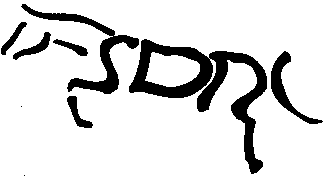 